اولا: معلومات شخصية: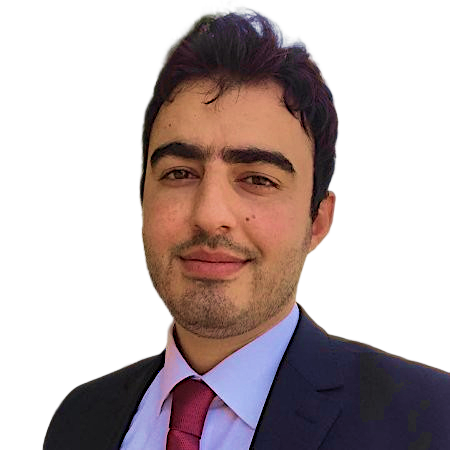 اللقب العلمي	:   مدرس محل و تاريخ الولادة:   22 -11- 1987 المنصور /بغداد – العراقالجنسية		:	عراقي.البريد الالكتروني    : abdullah.thair87@gmail.com abdullah.thair@uodiyala.edu.iq                         عنوان العمل	:   كلية الهندسة – جامعة ديالى –– محافظة ديالى – العراق.ثانيا: المؤهلات العلمية:شهادة البكالوريوس – 2010 – قسم هندسة تقنيات الحاسوب –كلية اليرموك الجامعة – العراق .شهادة الماجساتير – 2012 – قسم هندسة وعلوم الحاسبات  –جامعة سام هيكن بوتم – الهند .ثالثا: الدورات التدريبية والعضوية :دورة طرائق التدريس و سلامة اللغة – 2013 – كلية التربية – جامعة ديالي.دورة كفائة الحاسبة ICDL3.دورات في القنصلية البريطانية للغة الانكليزية.دورة حقوق الانسان . دورة CCNA في الشبكات.دورة  في الانظمة المدمجة  Embedded Systemعضو نقابة المهندسين العراقيين منذ العام 2014.عضو اللجنة الامتحانية - كلية الهندسة – جامعة ديالى منذ العام الدراسي 2015/2016 .رابعا ":  كتب الشكر و التقدير:رئيس جامعة	4  كتاب شكر و تقديرعميد		20 كتاب شكر و تقديرخامسا : اللغات المتقنة:العربية – اللغة الام.الانكليزية – بشكل جيد جدا.سادسا : التاريخ الوظيفي و المناصب الادارية:تدريسي في قسم هندسة  تقنيات الحاسوب - كلية اليرموك الجامعة – منذ العام الدراسي 2013/2014.تدريسي في قسم هندسة الحاسوب - كلية الهندسة – جامعة ديالى – منذ العام الدراسي 2013/2014 و لحد الان .سادسا:  البحوث المنشورةسابعا:  المزيد من المعلومات عن النشاط العلمي يمكن ايجادها على روابط التواصل الاجتماعي و العلمي :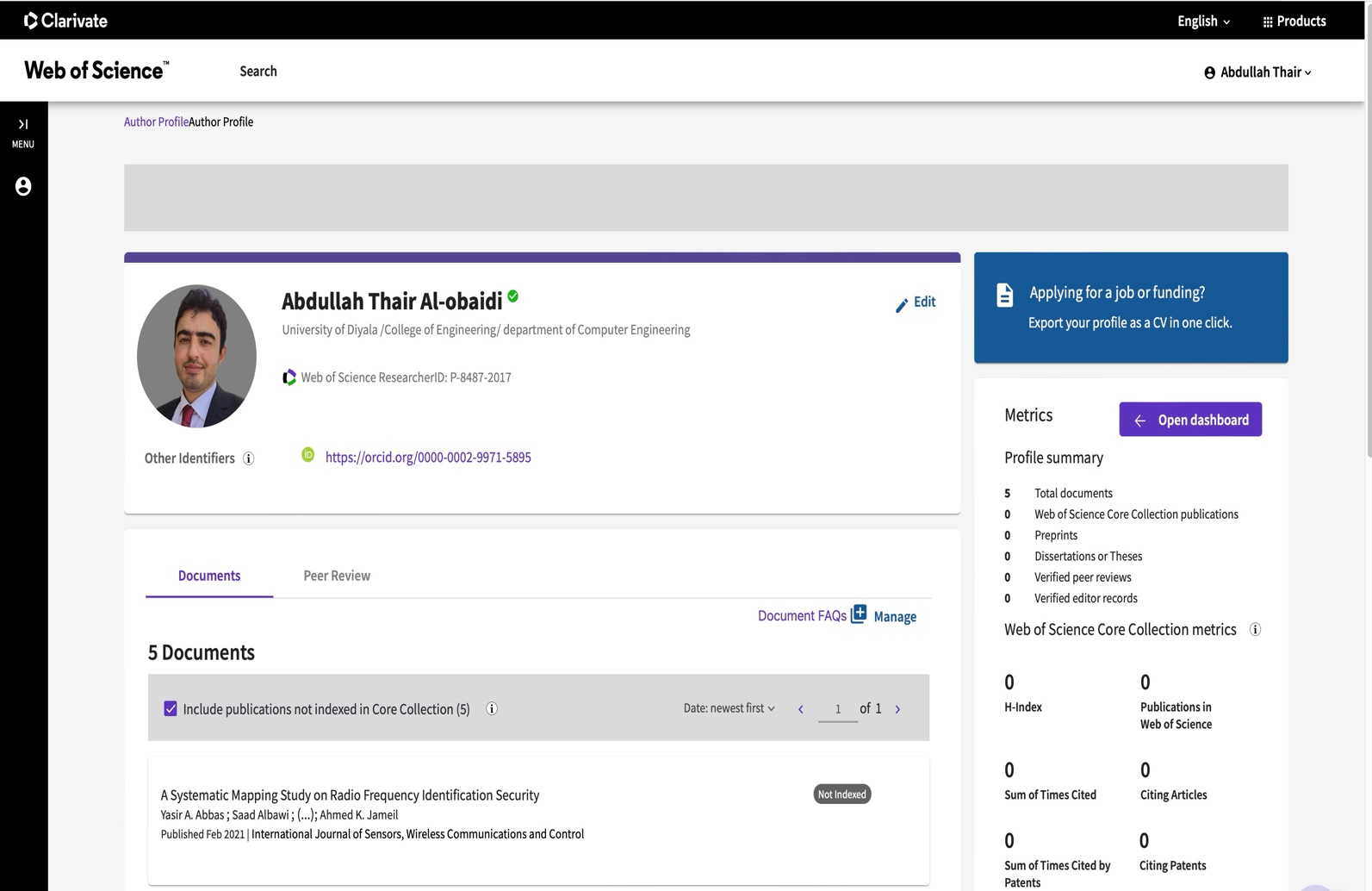 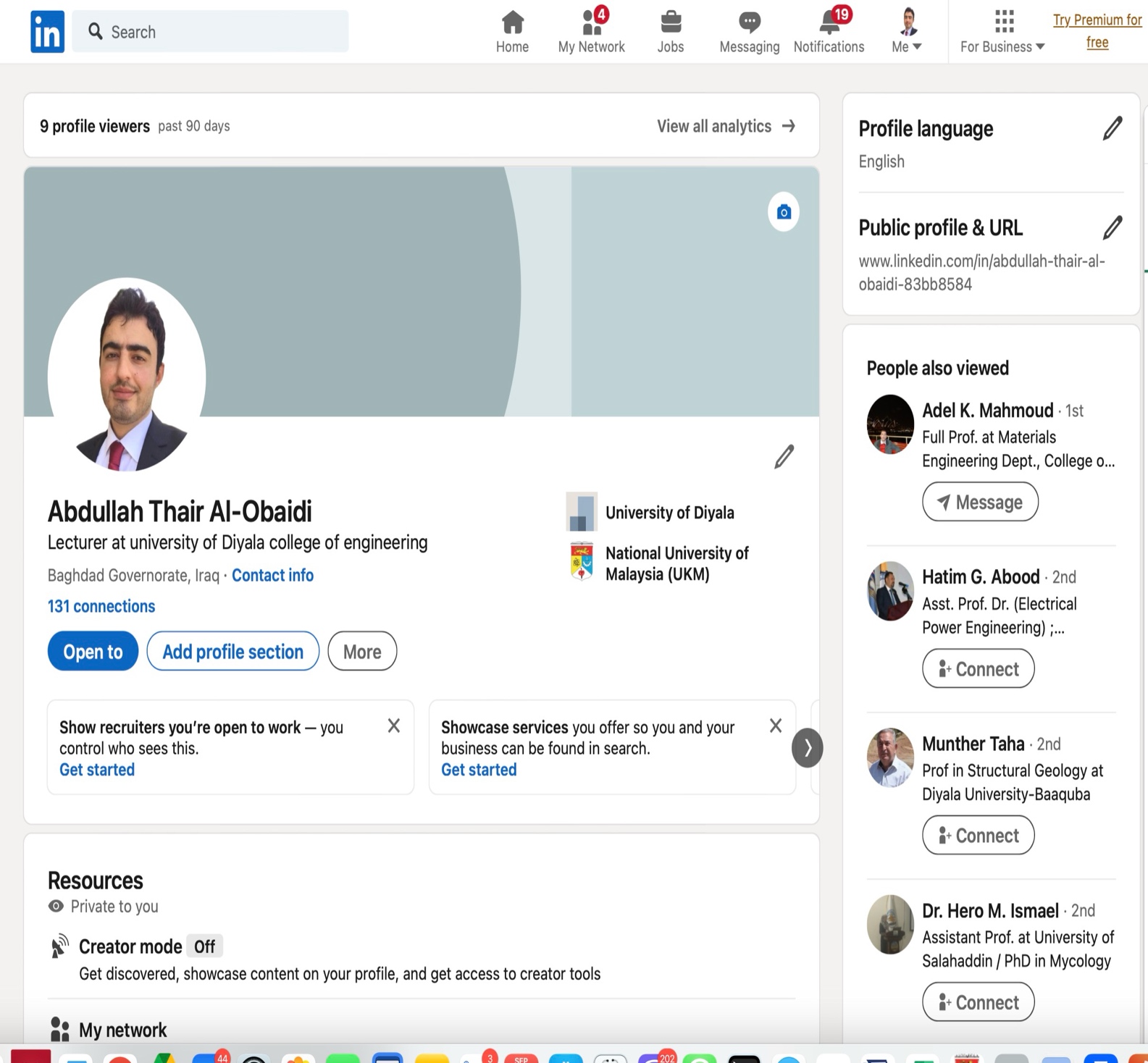 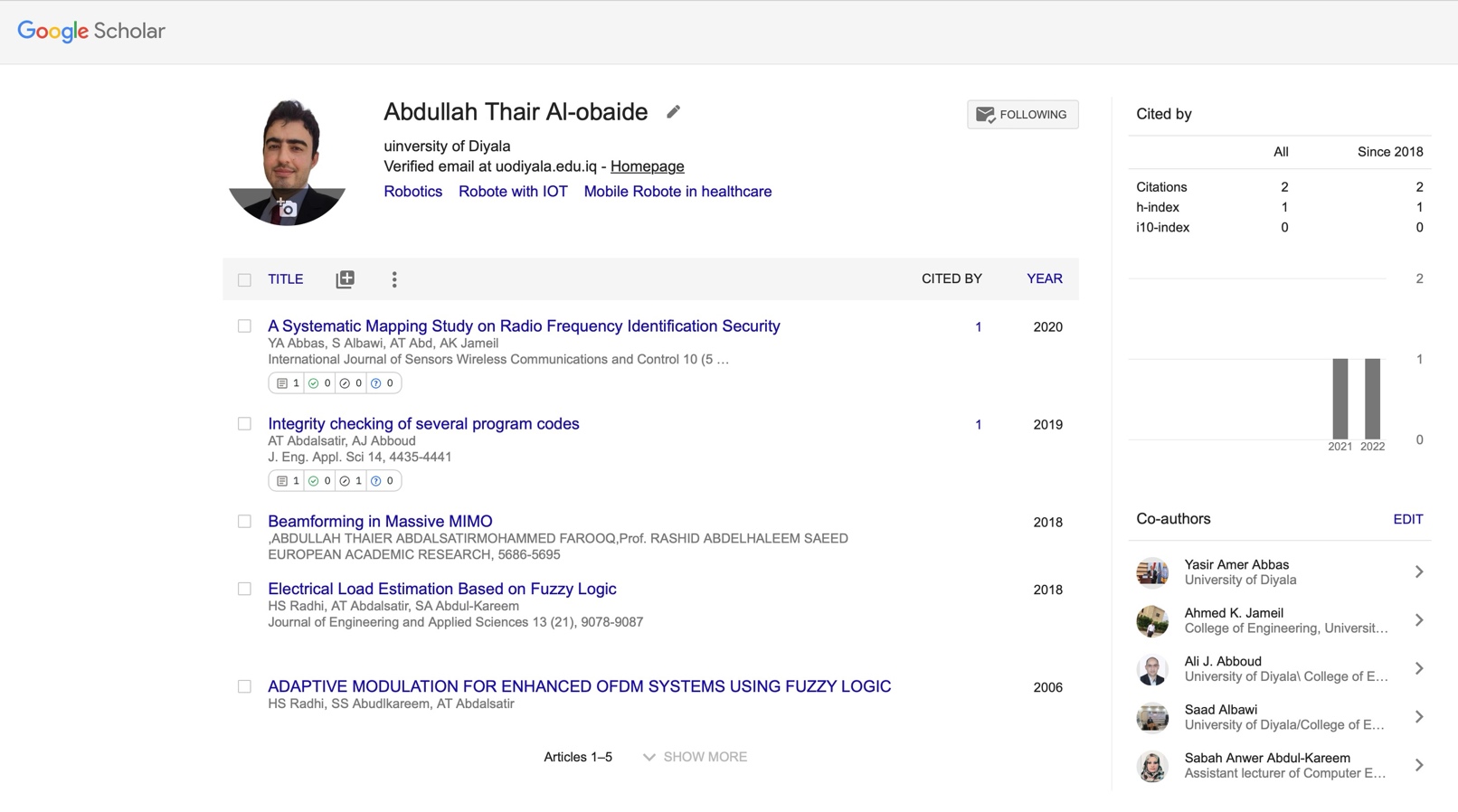 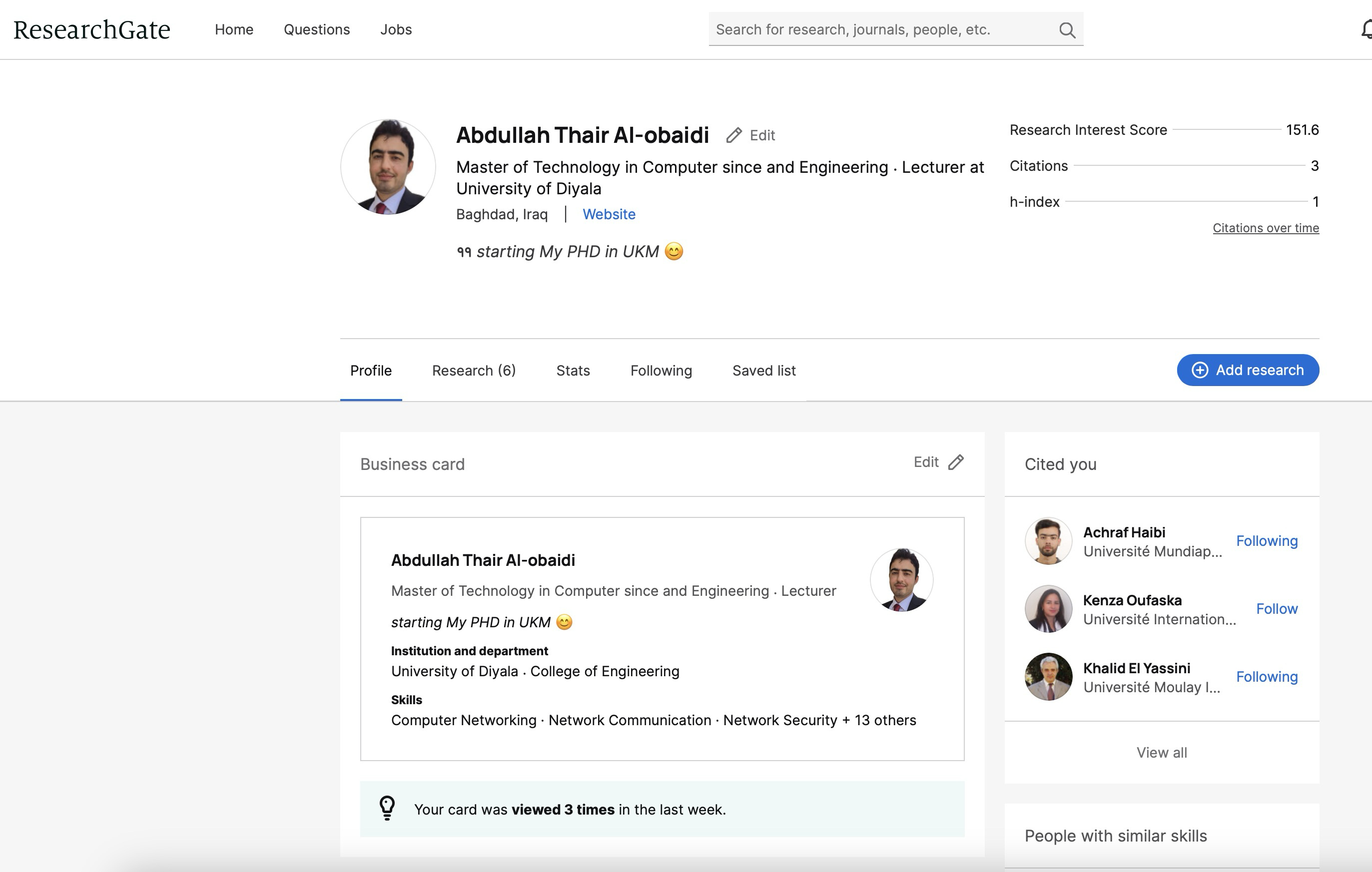 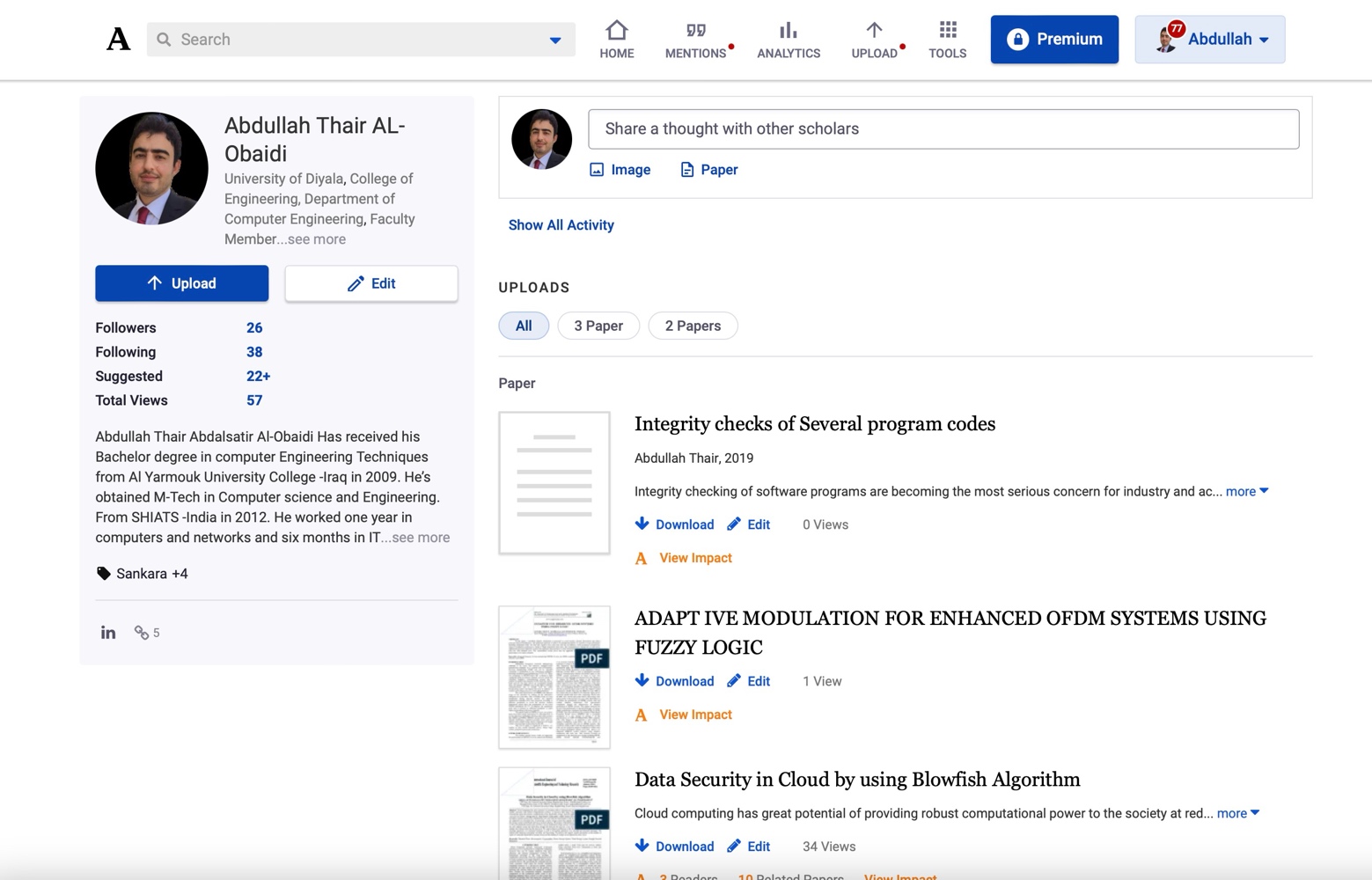 No.Paper TitleYear2Abdullah Th Abdalsatir1, Mohammed Farooq Hamdi2, Ali Noori Kareem3 " Data Security In Cloud By Using Blowfish Algorithm" International Journal Of Scientific Engineering And Technology Research Volume.03, Issueno.01 Ssn 2319-8885, January-2014, Pages:0158-016220181Mohammed Farooq ,Prof. Rashid Abdelhaleem Saeed ,Abdullah Th Abdalsatir "Beamforming In Massive Mimo" European Academic Research(Issue 10), 5686 , Impact Factor: 3.4546 (Uif)  Drji Value: 5.9 (B+)-10/ January 201820143Hussein Sultan Radii, Abdullah Th. Abdalsatir and Sabah Anwar Abdul-Kareem  "Electrical Load Estimation Based on Fuzzy Logic" Journal of Engineering and Applied Sciences 13 (21): 9078-9087,2018 ISSN: 1816-949X© Medwell Journals, 201820184Hussein Sultan Radhi, Sabah S. Abudlkareem and Abdullah Th. Abdalsatir"ADAPTIVE MODULATION FOR ENHANCED OFDM SYSTEMS USING FUZZY LOGIC" VOL. 13, NO. 23, DECEMBER 2018, ISSN 1819-6608 , ARPN Journal of Engineering and Applied Sciences ©2006-2018 Asian Research Publishing Network (ARPN). All rights reserved.20185Abdullah Th. Abdalsatir and Ali J. Abboud " Integrity Checking of Several Program Codes"20196Yasir Amer Abbas;  Saad Albawi;  Abdullah Thaier Abd;  Ahmed K. Jameil "A systematic mapping study on radio frequency identification security" Published in International Journal of Sensors, Wireless Communications and Control on October 04, 2019 20191-Research Gate.   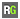 https://www.researchgate.net/profile/Abdullah-Al-Obaidi2-Acadimeca.edu   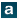 https://uodiyala.academia.edu/AbdullahThairALObaidi3-Google Scholar  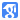 https://scholar.google.com/citations?user=Zjh5DV8AAAAJ&hl=en4-LinkedIn            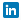 https://www.linkedin.com/in/abdullah-thair-al-obaidi-83bb8584/5-webofscince        https://www.webofscience.com/wos/author/record/P-8487-2017